Звуковое концертное оборудование.Элемент линейного массива Protone  P701-10 шт.  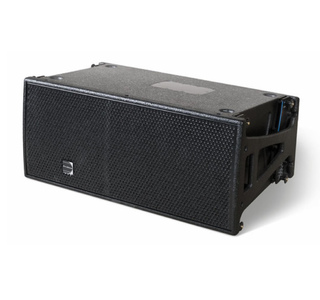 Сабвуфер Protone P718S - 8 шт. 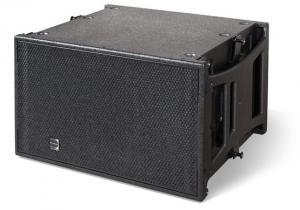 Монитор Protone M15v2 - 6 шт.  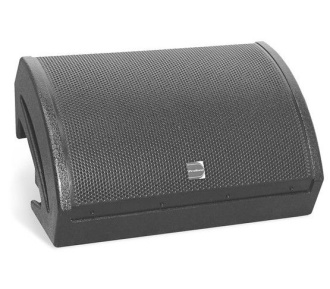 Фронтфил Protone 80 – 4 шт. 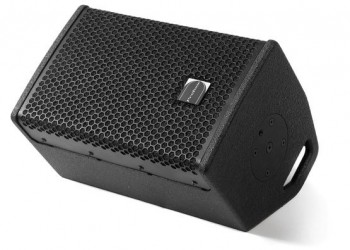 Микшерный пульт Behringer X 32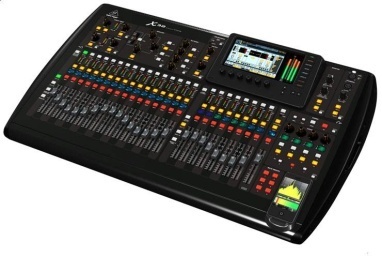 